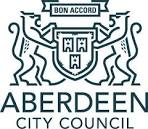 Note for screen reader users: This form uses tables. Type a space after the requested information followed by your answer,  for example Name: John Smith. Press the tab key to navigate to the next cell.End of form.Event / meeting attended: (if applicable)			Date:Are your day-to-day activities limited because of a health problem or disability which has lasted, or is expected to last, at least 12 months? Include problems related to old ageAre your day-to-day activities limited because of a health problem or disability which has lasted, or is expected to last, at least 12 months? Include problems related to old ageAre your day-to-day activities limited because of a health problem or disability which has lasted, or is expected to last, at least 12 months? Include problems related to old ageYes No If yes, please mark all that apply Deafness or partial hearing lossBlindness or partial sight lossFull or partial loss of voice or difficulty speakingLearning disabilityLearning difficultyDevelopmental disorderMental health conditionPhysical disabilityLong-term illness, disease or conditionPrefer not to sayDo you look after, or give any help or support to family members, friends, neighbours or others because of either: long-term physical/ mental ill-health/ disability; or problems related to old age? Do not count anything you do as part of your paid employment.Do you look after, or give any help or support to family members, friends, neighbours or others because of either: long-term physical/ mental ill-health/ disability; or problems related to old age? Do not count anything you do as part of your paid employment.YesNoPrefer not to say What is your sex?What is your sex?What is your sex?Male Male Female Female Prefer not to say Prefer not to say Prefer to self-identify – please state:Prefer to self-identify – please state:Prefer to self-identify – please state:What is your sexual orientation?What is your sexual orientation?What is your sexual orientation?GayGayLesbian Lesbian Heterosexual / StraightHeterosexual / StraightOtherOtherPrefer not to sayPrefer not to sayIf you prefer to use another term, please provide this here:If you prefer to use another term, please provide this here:If you prefer to use another term, please provide this here:Do you consider yourself to be trans, or have a trans history?Do you consider yourself to be trans, or have a trans history?YesNoPrefer not to sayAge groupAge groupAge groupUnder 2020-2930-3940-4950-5960 +Prefer not to say Employment statusEmployment statusEmployment statusEmployedUnemployedStudentRetiredOtherPrefer not to sayPlease indicate your ethnicity and nationality by ticking the relevant box or in your own wordsPlease indicate your ethnicity and nationality by ticking the relevant box or in your own wordsWhite - ScottishWhite - BritishWhite - IrishWhite - Gypsy/TravellerWhite - RomaWhite - Showman / ShowwomanWhite - Eastern EuropeanOther White Ethnic GroupAfrican, Scottish African or British AfricanAfrican - OtherCaribbean Or Black Indian, Scottish Indian or British IndianPakistani, Scottish Pakistani or British PakistaniBangladeshi, Scottish Bangladeshi or British BangladeshiChinese, Scottish Chinese or British ChineseOther Asian, Scottish Asian or British AsianMixed Or MultipleArab, Scottish Arab or British ArabOther Ethnic GroupPrefer not to say Prefer to self-identify – please state Prefer to self-identify – please state What is your legal marital status?What is your legal marital status?Single Married / Civil partnership Prefer not to answerWhat religion, religious denomination or body do you belong to?What religion, religious denomination or body do you belong to?None Buddhist Christian Church Of ScotlandRoman CatholicHinduJewishMuslimSikhHumanistPaganOther Religion Or Belief – please state Other Religion Or Belief – please state Prefer not to answer 